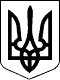 УЖГОРОДСЬКА РАЙОННА державна адміністраціяЗАКАРПАТСЬКОЇ ОБЛАСТІУЖГОРОДСЬКА РАЙОННА ВІЙСЬКОВА адміністраціяЗАКАРПАТСЬКОЇ ОБЛАСТІР О З П О Р Я Д Ж Е Н Н Я___08.12.2023______                    м. Ужгород                           №__113_______Про Програму забезпечення виконання рішень судута інших виконавчих документів на 2024 ріквідділу культури, освіти, молоді та спорту Ужгородської районної державної  адміністрації Закарпатської областіВідповідно до статей 4, 15, 28 Закону України ,,Про правовий режим воєнного стану”, статей 6, 39, 41 Закону України „Про місцеві державні адміністрації”, частини 1 статті 3 Закону України „Про гарантії держави щодо виконання судових рішень”, указів Президента України: від 24 лютого 2022 року № 68/2022 ,,Про утворення військових адміністрацій”, від 24 лютого 2022 року № 64/2022 ,,Про введення воєнного стану в Україні”, від 06 листопада 2023 року № 734/2023,,Про продовження строку дії воєнного стану в Україні”, Порядку виконання рішень про стягнення коштів державного та місцевих бюджетів або боржників, затвердженого постановою Кабінету Міністрів України від 3 серпня 2011 р. №845 (у редакції постанови Кабінету Міністрів України від 30 січня 2013 р. №45)З О Б О В ’ Я З У Ю :1. Схвалити Програму забезпечення виконання рішень суду та інших виконавчих документів на 2024 рік відділу культури, освіти, молоді та спорту Ужгородської районної державної адміністрації Закарпатської області (далі – Програма), що додається.2. Відділу культури, освіти, молоді та спорту Ужгородської районної військової адміністрації Закарпатської області (Русин М.Я.) подати Програму на розгляд чергової сесії Ужгородської районної ради.3. Контроль за виконанням цього розпорядження покласти на заступника начальника районної військової адміністрації Дупина В.М.Голова державної адміністрації – начальник військової адміністрації                                       Юрій ГУЗИНЕЦЬ